REFERAT AF BESTYRELSESMØDE 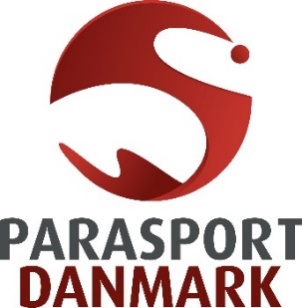 D. 14. OKTOBER 2022 kl. 16.00.Mødet blev afholdt under VM i kørestolsrugby i DGI Huset i Vejle Mødet indledtes med pkt. 12 - temadrøftelse v. idrætskonsulent Christoffer Petersen. Overskriften for temadrøftelsen er: ’Prioritering af idrætter’.Deltagere: John Petersson (JP) – fast mødeleder, Jens Boe Nielsen (JBN), Asger Krebs (AKR), Tine Rindum Teilmann (TRT), Jannie Hammershøi (JH) (kl. 19:30), Even Magnussen (EM) (kl. 16:20), og Svenn Folkmann (SFO).Afbud: Lene van der Keur (LvdK), Jan S. Johansen (JSJ).Desuden deltog: Ivan Løvstrup (IL), Michael Møllgaard Nielsen (MMN), Søren Jul Kristensen (SJK) og Hanne Hede (HHE).DAGSORDENSager til beslutningPraktiske forhold 	Godkendelse af dagsorden 	Godkendelse af referat fra bestyrelsens møde d. 6. sep. 2022 	Opfølgning på bestyrelsens møde d. 6. sep. 2022 	Fastsættelse af datoer og tid for bestyrelsesmøder m.v. 	Internationale møder/konferencer og rapporteringSager fra ledelsen og bestyrelsen til orientering 	Nyt fra ledelsen 	Nyt fra bestyrelsenØkonomi
Sager til beslutning   Opfølgning på Idan-undersøgelsenAlliancedokument om aktivitetshjælpemidlerFramerunning og PL 2028Sager til drøftelsePrioritering af idrætterEventuelt
PRAKTISKE FORHOLDAd 1	Godkendelse af dagsorden.Dagsordenen blev godkendt.	Ad 2	Godkendelse af referat fra bestyrelsens møde d. 6. september 2022Referatet fra mødet den 6. september blev godkendt.Ad 3	Opfølgning på referatet fra bestyrelsens møde d. 6. september 2022Status – VIRTUSResumé: På vores bestyrelsesmøde i marts 2021 drøftede vi under punktet ”Fri Leg”: ”Eliteidræt for udviklingshæmmede” – et punkt, som blev præsenteret af Anders Delholm, projektansvarlig, Jens Boe og Michael, som repræsenterer den politiske og ledelsesmæssige forankring.Under punktet præsenterede vi bl.a. vores strategi på Virtus området: ”Lige muligheder”, herunder en række resultat- og udviklingsmål.Det giver derfor mening med udgangspunkt i strategiens resultat- og udviklingsmål at give en status herunder også de tanker, som Jens Boe har gjort sig i forlængelse af sin deltagelse i Virtus generalforsamling i juni måned i Frankrig.Anbefaling til bestyrelsen: At vores VIRTUS indsats rettes mod at få skabt et elitemiljø for mennesker med udviklingshandicap med fokus på at få flere atleter med til PL i de 3 aktuelle idrætter, atletik, bordtennis og svømning.At bestyrelsen med udgangspunkt i dagens oplæg og beslutning ønsker at få   konkretiseret økonomien for henholdsvis 2023 og 2024 til brug for en særlig øremærket pulje til projektet.Beslutning: Bestyrelsen besluttede, at eliteudvalget i samarbejde med elitechefen på baggrund af ovenstående anbefaling udarbejder et forslag til økonomiudvalget med henblik på, at det efterfølgende behandles i bestyrelsen.Ad 4	Fastsættelse af datoer og tid for bestyrelsesmøder m.v.Kommende bestyrelsesmøder – 2. halvår 2022:Bestyrelsesmøderne i 2022 planlægges til afholdelse på følgende datoer og tidspunkter: Mandag d. 5. dec. 2022 kl. 15.30. i Idrættens Hus, BrøndbyAndre møder og arrangementer:Internationale arrangementer i Danmark samt større tværgående arrangementer opføres her.
VM i kørestolsrugby 10.-16. okt. 2022 i VejleDialogmøde 27. okt. 2022, Idrættens Hus, BrøndbySO Temadag 12. nov., Huset, MiddelfartDialogmøde 17. nov. 2022, Marselisborg Centret, AarhusDialogmøde 24. nov. 2022, Musholm Bugt, KorsørSO idrætsfestival, maj 2024 i Frederikshavn. Ad 5	Internationale møder/konferencer og rapporteringIPC Extraordinary General Assembly and Membership Gathering, 17. - 19. nov. 2022, Berlin, Tyskland (JP – IPC + IL)IWAS GA, 28. nov. 2022, Vila Real de Santo Antonio, Portugal (TRT + IL)CPISRA Extraordinary General Assembly – 28. nov. 2022, Portugal (TRT+IL)VIRTUS, Electoral General Assembly – 9.-10. dec. 2022, Rom, Italien. (JBN)SOWWG – jan. 2023 – Kazan, Rusland (HOD: Anette Svejstrup). AFLYSTSOWG, d. 17. – 25. jun. 2023 BerlinParalympiske Lege 2024, 28. aug. – 8. sep. 2024 i ParisSAGER FRA LEDELSEN OG BESTYRELSEN TIL ORIENTERINGAd 6	Nyt fra ledelsenDGI og Parasport Danmark styrker samarbejdet om kursustilbudDer er hjælp og vejledning at hente for klubber, der gerne vil blive endnu bedre til at tage imod mennesker med handicap og særlige behov. På baggrund af flere positive tilbagemeldinger og gode erfaringer i pilotprojektet i ’Bevæg dig for livet, Parasport og Idræt for sindet’ har DGI og Parasport Danmark valgt at fortsætte samarbejdet om at udbyde idrætskurser til frivillige instruktører, trænere og ledere i foreninger over hele landet.Et team af undervisere fra begge idrætsorganisationer vil sammen give trænere, instruktører og frivillige en forståelse for, viden om og praktiske idéer til, hvordan de kan planlægge, organisere og tilpasse forskellige idrætsaktiviteter til mennesker med handicap eller særlige behov. Kurset kan både bestilles af foreninger og af kommuner, der gerne vil styrke det lokale foreningslivs forudsætninger for at rumme og tiltrække mennesker med handicap og særlige behov. Læs mere her: parasport.dk/aktiviteter/kurser/bestillingskurser/VM CP-fodboldDet danske landshold i CP-fodbold har i september/oktober deltaget i IFCPF Men’s World Championships 2022 på Sardinien. Turneringen har karakter af et B-VM, idet de 14 bedst placerede hold på verdensranglisten mødtes i maj i år til IFCPF World Cup 2022. Danmark lå inden turneringen nummer 24 på verdensranglisten. Målsætningen var en plads i semifinalen, men det blev desværre en for stor mundfuld for det danske landshold, der endte med en placering som nr. 7 ud af 8 hold. Det endte med tre nederlag i turneringen, men også en flot 5-4-sejr i gruppespillet over bronzevinderne fra Japan, samt en afsluttende storsejr på 10-2 over Sydkorea i kampen om 7./8.pladsen.Kursusworkshop – rekruttering af idrætsudøvere med handicapI vores DIF Strategispor ”Rekruttering og fastholdelse” indgår procesmålet ”Hjælp til selvhjælp”, hvor målet er at udvikle rekrutterings- og fastholdelsesværktøjer samt klubudviklingsforløb, der kan understøtte foreningerne, så de selv kan udvikle og styrke rekruttering og fastholdelse af deres medlemmer. I den forbindelse er vi ved at udvikle en 4-timers kursusworkshop. Konceptet afprøves med fire foreninger, hvor de præsenteres for konkrete redskaber til styrkelse af deres rekrutteringsarbejde samt udarbejdelse af en konkret plan for efterfølgende rekrutteringsarbejde i den enkelte forening. Kursusworkshoppen skal i første omgang afprøves med fire foreninger fra Aarhus-området, og erfaringerne herfra skal indgå i, hvordan kursusworkshoppen skal se ud fremover.Special Olympics Skolefodboldstævner 2023Tilmeldingen er åben til Special Olympics Skolefodboldstævner 2023. Stævnerne afvikles i Silkeborg den 16. maj 2023 og i Brøndby den 17. maj 2023. Vi fortsætter vores samarbejde med DBU Sjælland, DBU Jylland og Brøndbyernes IF, og efter et par års fravær har vi fået Silkeborg IF med tilbage på holdet. Som altid er stævnerne for piger og drenge i alderen 13 til 18 år fra specialskoler og specialklasser. Det er muligt at deltage i 8-mands for blandende hold med både drenge og piger eller 5-mands kun for piger. Som noget nyt tilbyder vi i 2023 til stævnet i Brøndby også en række for de yngre elever: 5-mands for blandende hold med både drenge og piger i alderen 6-12 år. Specialskoler og specialklasser fra hele landet er inviteret. Tilmelding sker via hjemmesiden: Special Olympics Skolefodboldstævne - parasport.dkVM i FloorballFloorball Danmark afholder U19 VM i Frederikshavn d. 26. – 30. april 2023. Vi er via deres projektkoordinator Maria Gylling blevet inviteret til et samarbejde om, hvordan arrangementet som ekstra dimension kan bruges til at præsentere/promovere floorball for andre målgrupper, fx Powerchair Floorball for spillere i elkørestol og Special Olympics floorball for spillere med udviklingshandicap.Arbejdsgruppen Special Olympics floorball har nikket ja til at indgå i samarbejdet med Floorball Danmark, hvor det bliver vores fællestræner Carsten Nystrup, der repræsenterer arbejdsgruppen og spillere med udviklingshandicap. Vores indsats vil være afgrænset til lørdag d. 29. april, og selve indholdet kan spænde fra opvisningskampe på hovedbanen ind imellem lørdagens VM-kampe, til en mini-turnering i motionsfloorball for beboere fra nordjyske bosteder. Ambitionsniveauet fra vores side vil afhænge meget af prioritering og ressourceinvolvering fra Floorball Danmark og de lokale medarrangørers side.Parasportens Dag i ViborgVi afholdte i september Parasportens Dag i Viborg i samarbejde med bosteder, botilbud og Viborg Kommune. Arrangementet var en del af en større ”festival” for voksne med udviklingshandicap, hvor ca. 200 borgere deltog i løbet af dagen. Her fik de mulighed for at prøve kræfter med håndbold, fodbold, petanque, floorball/hockey og kørestolsbasketball. Efterfølgende har flere af deltagerne meldt deres ankomst i de lokale idrætstilbud i Viborg.Vejlefjord RehabiliteringVi har over de sidste år haft et uformelt samarbejde med Vejlefjord Rehabilitering (VR), som er et specialiseret rehabiliteringscenter for voksne, unge og børn, der oplever funktionsnedsættelse i forbindelse med hjerneskade, langtidssygdom eller operation. Dette samarbejde er nu på vej til at blive formaliseret og forpligtigende. VR skal fremover præsentere deres patienter på idrætsdage med relevante idrætter på centret, besøge lokale idrætsforeninger og ifm. udskrivelse udfylde skemaet ”Ny i Parasport” sammen med patienter, som er interesseret. PD skal bidrage med sparring og evt. udstyr og deltagelse i idrætsdagene, formidle aftaler med lokale idrætsforeninger og følge op på indkomne Ny i Parasport – skemaer.En samarbejdsaftale forventes at blive underskrevet i løbet af de næste uger.Vi håber, at lignende aftaler kan indgås med andre rehabiliteringsinstitutioner.Idrætskoordinator sparet vækEn af de første kommuner, som ansatte en idrætskoordinator, er meget tæt på at spare stillingen væk. Frederikshavn, som har haft en af de bedste fungerende ordninger med en idrætskoordinator, er meget tæt på at spare stillingen væk. Der mangler kun en endelige byrådsvedtagelse, hvilket er en formalitet. Vi og bl.a. Idræt for sindet og lokale interessenter har forsøgt at argumentere for, at det er en besparelse, som rammer de svageste og måske vil medføre ekstra udgifter for kommunen på den lidt længere bane. Der er stor sympati for ordningen helt op til borgmesterniveau, men krav om besparelser har altså vejet tungere. Ud over at det rammer den lokale idræt og mennesker med handicap og psykiatriske diagnoser i kommunen, udfordrer det også planlægning og afvikling af Special Olympics Idrætsfestival 2024 og især det arbejde med at udvikle den lokale parasport og Special Olympics idræt, som et væsentligt formål med festivalen.BordtennisCPOP-dag:Rising Stars holdet var på besøg på den årlige CPOP-dag (Cerebral Parese Opfølgnings Program)400 fys- og ergoterapeuter, professorer, ledere og læger var til forskellige oplæg. Der var tre pauser på mellem 30-60 minutter hvor der var mulighed for at netværke og fortælle om projektet. Derudover blev det nævnt inde i salen under velkomsten at vi var til stede, og at man anbefalede, at folk stak hovedet forbi. Vi fik en snak med Lyngby/Taarbæk, Fredensborg, Odense, Roskilde Sygehus, Espergærde, Centerbørnehaven i København, Randers, Kolding, Sønderborg, Faurskov og et par stykker mere. Yderligere var der en 30-50 personer som tog vores visitkort med. Nogle havde vi været i kontakt med eller forsøgt at få kontakt med og andre var helt nye. Afslutningsvis fik vi mere eller mindre lovning på at vi næste år kan få et kvarters tid inde i salen hvor vi kan komme med et oplæg omkring vores arbejde. Det vil helt sikkert skabe endnu mere trafik og endnu flere leads, men selv om det ikke skulle lade sig gøre så var vores klare evaluering at det helt sikkert var tiden og resurserne værd. Rising Stars:Træningen buldrer derudaf, og Rising Stars bordtennis vokser stødt og roligt. Senest har vi afholdt en drengecamp på Amager og en pigecamp i Viby i samme weekend. Via ansøgninger hos bl.a. DIF Always puljen har vi fået mulighed for at lave ekstra aktiviteter for vores herlige unger, og allerede i november gentager vi succesen med 2 camps i samme weekend. Til foråret er tanken, at vi vil afholde en stor fælles camp for alle Rising Stars børnene i bordtennis. Udfordringen er at finde et fornuftigt sted med plads til 24 borde m. plads til overnatning, faciliteter til spisning og i køreafstand til fælles aktiviteter. Der er utrolig meget koordinering i den slags, men gevinsten er bare kæmpestor! Landshold:VM står for døren, og Rosenmeier og Thea er inde i sidste fase af deres formoptimering. 6-12 november går det løs i Granada, og det er et helt nyt turneringsformat vi skal forholde os til. Alle rækker starter direkte i knock-out fasen, og det betyder en lidt anden approach til de første kampe end vi har været vant til. Ud over single skal Peter/Thea også spille mixdouble.Atletik:Christian Lykkeby Olsen slog verdensrekord i halvmaraton for T46 klassen ved Copenhagen Half Marathon. Den tidligere verdensrekord lød på 1.10.57. Christian løb 1.09.33.VintersportDet internationale skiforbund – FIS – har overtaget ”Snowsport”, som omfatter alpin, langrend og snowboard fra IPC. Det er en del af en IPC-strategi at IPC ikke skal agere verdensforbund for en række idrætter bl.a. vintersportsgrenene.På nationalt plan betyder det, at vi skal ind i et tættere samarbejde med Dansk Skisport i lighed med, hvad der er tilfældet i en række andre idrætter, eks. Dansk Rideforbund – og på den korte bane sikre at al relevant information fra FIS til Dansk Skisport tilgår os og retur. Det har vi taget fat i – og også aftalt at vi på bagkant af den sæson, som vi allerede er inde i, skal kigge ind i et tættere samarbejde på en række udvalgte områder.Dansk pararytter nomineret til fornem FEI-pris.Karla Dyhm Junge, som er 19 år gammel, deltog ved VM for første gang og vandt sølv i hold – og red to fjerdepladser hjem i individuelt og freestyle – og er på baggrund af dette nomineret i FEI kategorien: ”Longines FEI Rising Stars”.Der er fire nominerede i kategorien – og nu gælder det om at komme til stemmetasterne – og få stemt på Karla 😊Dual Career hyldestarrangementAarhus Universitet har en fin tradition for at hylde deres Dual Career-studerende: studerende, som bl.a. har høstet medaljer og færdiggjort deres uddannelse.Det finder sted torsdag den 27. oktober – og traditionen tro er der også paraatleter, som vil blive hyldet.Det drejer sig om vores rugbyspillerne, Mikkel Flodgård Schöttel, biomedicinsk teknik, civilingeniør og Jakob Mortensen, erhvervsøkonomi – erhvervsret.Ad 7	Nyt fra bestyrelsenJP:Deltaget i sponsordag, hvor sponsorerne fik prøvet at spille kørestolsrugby. Efterfølgende deltagelse med tale til fejring af vores verdensmestre på Musholm.Deltagelse i fejring af vores medaljetagere til VM Para-Dressur hos H.K.H. Prinsesse Bendikte. Flot arrangement på Amalienborg.Sammen med Ivan deltog i NORD-HIF’s generalforsamling i Oslo, hvor alt forløb godt og hvor NORD-HIF ændrede navn til Nordic Parasport. Alle nordiske NOC´ere og NPC´ere gik sammen om et fælles statement udelukkelse af atleter og officials fra Rusland og Hviderusland på ubestemt tid. Blev udsendt som pressemeddelelse og i øvrigt direkte til IPC.Deltaget i DIF-Budgetmøde, jf. punkt 8.TRT:Har siden sidst deltaget i jubilæums reception for Palle Thomsen, forbundssekretær i DAI. Palle har været ansat i forbundet i 40 år og fik velfortjent DIFs æresnål.Der har været bestyrelsesmøde i VoH, hvor den nye ambitiøse vidensformidlingsstrategi blev endeligt vedtaget. Sammen med den nye hjemmeside, som er på trapperne, er det ambitionen, at VoH skal stå tydeligere i forhold til interessenter, vidensarbejdere og brugere. På mødet blev der også givet en præsentation af solsikkesnoren, som er blevet en stor succes. VoH samarbejder med Stine Ringvig Marsal fra “Hiddendisabilities” om at udbrede snoren i Danmark. Endelig blev et skema vedr. good governance gennemgået, så VoH står snorlige i forhold til ordentlig daglig - og politisk ledelse.Har desuden deltaget i et CPISRA/IWAS Webinar om den kommende sammenlægning af organisationerne. Vedtægter og strategi skrider fremad, og det ser relativt færdigt ud, så det kan vedtages ved generalforsamlingen i slut november.Deltog desuden i Åbningsreception og kamp til VM i kørestolsrugby. Godt med en åbningssejr.Deltager fredag formiddag i Dansk Skoleidræts Alliancemøde, som er et mødested for alle interessenter, der samarbejder med DS. Det er en vigtig platform for drøftelser af idræt og bevægelse i skolen. Igennem mine år i DIF har jeg siddet som deres repræsentant og kæmpet hårdt for, at DS skulle interessere sig for børn og unge med særlige behov. Det lykkes at få dem til at invitere Videnscenteret ind i alliancen for 3-4 år siden og nu er turen så kommet til Parasport Danmark. Det bliver spændende om det på sigt kan føre et yderligere samarbejde med sig.JH:Her kommer en kort info om IBSA:Situationen i IBSA er den, at vi nu har arbejdet hårdt på at få alle dokumenter klar til indsendelse til registrering hos de tyske myndigheder, og desværre ser det ud til, at ham, der blev valgt til præsident i Jordan (Sandro), først har mulighed for at komme til Tyskland og underskrive slut november, og myndighederne skal bruge 4-6 uger derefter til at revidere dokumenterne. Dvs. vi er inde i 2023 før der kan er en afklaring af, hvem der er registreret i Tyskland som IBSA executive board. Dvs. vi kan først indkalde til ekstraordinær generalforsamling derefter, og eftersom den skal indkaldes 6 måneder i forvejen, er vi inde i sommeren 23 før afholdelse af ekstraordinær generalforsamling. Det er virkelig utilfredsstillende og IBSA kan ikke arbejde med en bestyrelse, der ikke kan samarbejde, så derfor forsøger jeg fortsat at få undersøgt mulighederne for at indkalde tidligere. Det vil kræve, at Sandro og jeg gør det sammen, men eftersom han ikke er interesseret i, at der skal være en ekstraordinær generalforsamling, ser det sort ud.LvdK:Har holdt møde med Dansk Forening for Rosport. De vil gerne gøre noget mere i forhold til roning for handicappede og roning for veteraner. Sidstnævnte, er de godt klar over hører til hos DIF. Generelt blæser der mildere vinde i forhold til at være inkluderende i roklubberne.Der er derfor taget kontakt til klubber omkring de større byer i landet, hvor man viser interesse for at modtage nye roere.Der er også skrevet et nyt stykke til vores egen hjemmeside om klubroning.Har deltaget i netværksdagen med sponsorer og rugby folket.Spændende og informativ dag med gode oplæg fra bl.a. Team Danmark.Dagen blev afsluttet med afprøvning af selve rugby spillet.Meget sjovt, når man altså kunne finde en stol, man kunne presse bagen ned i. Super god instruktion af træneren fra Frederiksberg.Har deltaget i landsmødet i goalball. Dette blev afholdt i forbindelse med FM. Det virker som om, at goalball er på vej i en god retning især på herre siden. Der er entusiastiske folk i udvalget. Det virker også som om, at der er godt udbytte af, at vi har fået ansat en medarbejder, der har fokus på synshandicappede.Måtte desværre melde afbud til bestyrelsesmødet i Videnscentret.JBN:Har deltaget i det første af i alt fem dialogmøder. Mødet blev afholdt i Aalborg.Ad 8	ØkonomiJP, AKR og IL deltog i DIF’s årlige budgetmøde. Vigtigst herfra er, at støtten gennem udlodningsmidlerne reguleres med realprisindekset.SAGER TIL BESLUTNING
Ad 9	Opfølgning på Idan-undersøgelsenBilag: forklæde, notat Resumé: Efter vi fik præsenteret rapporten ”Idræt for mennesker med funktionsnedsættelser i Danmark” nedsatte vi en arbejdsgruppe, som skulle komme med forslag til initiativer og behov for yderligere viden på baggrund af forundersøgelsen. Arbejdsgruppen bestod af 5 PD-medarbejdere og 1 fra Videnscenter om Handicap.	Anbefalingerne fremgår af bilaget. Når bestyrelsen har godkendt anbefalingerne, vil de blive præsenteret for undersøgelsens hovedbidragsydere.Anbefaling til bestyrelsen: At bestyrelsen tager anbefalingerne til efterretning, og hermed også indtil videre sætter arbejdet med at få finansieret den store undersøgelse i bero.Beslutning:Bestyrelsen besluttede at tage anbefalingerne til efterretning og besluttede herved samtidigt at sætte arbejdet med en større finansiering i bero.Ad 10	Alliancedokument om aktivitetshjælpemidlerBilag: forklæde, notat, Resumé: Videnscenter om Handicap (VoH) har taget initiativ til at få afdækket mulige indsatser for at styrke adgangen til aktivitetshjælpemidler for mennesker med handicap. Forud har medarbejdere fra Videnscentret sammen med idrætskonsulent Jonathan Vaarst været på studietur i Finland. Efterfølgende indkaldte VoH til et møde med deltagelse fra Dansk Handicap Forbund, Danske Handicaporganisationer, Elsass Fonden, Muskelsvindfonden, MarselisborgCentret, VoH og PD.På baggrund af mødet er der blevet udarbejdet et alliancedokument, som skal danne grundlaget for det videre arbejde.Anbefaling til bestyrelsen: At bestyrelsen godkender alliancedokumentet.Beslutning:Bestyrelsen godkendte alliancedokumentet.Ad 11	Framerunning og PL 2028Bilag: forklædeResumé: I november 2021 offentliggjorde IPC programmet for legene i Paris – og til stor overraskelse var Frame Running ikke på atletikprogrammet.På forkant var der søgt om økonomisk støtte og ekspertbistand i Team Danmark, som støtter udvalgte PL-idrætter og discipliner samt Kirkbi midler til særlige PL 2024 indsatser i forventning om at Frame Running var på PL atletikprogrammet i Paris.Den økonomiske støtte til Frame Running har derfor i 2022 været kroner 43.900 fra Breddeudvalget og en støtte fra Eliteudvalget, som med udgangspunkt i sit støttekoncept primært støtter PL-idrætter, -discipliner og handicapgrupper, ekstraordinært valgte at støtte Frame Running med kroner 150.000.Los Angeles 2028 atletikprogrammet offentliggøres ultimo 2024/primo 2025 – og derfor vil støtten til Frame Running primært komme fra Breddeudvalget i 2023 og 2024 med mindre at vi ønsker at gøre en særlig indsats i 2023 og 2024 for denne danskopfundne idrætsdisciplin for svært fysisk handicappede med et allerede nu stort PL-resultatpotentiale, således vi står stærkt, når idrætten ultimo 2024 kommer på PL atletikprogrammet i Los Angeles. Alternativet er, at vi afventer om idrætten kommer på PL-atletikprogrammet, inden vi gør noget ekstraordinært og på den måde får sat noget af det forspring, som vi har i forhold til mange andre lande over styr.Budget for de sportslige forberedelser vil ligge på omkring kroner 300.000 i henholdsvis 2023 og 2024, hvis vi ønsker at gøre en ekstraordinær indsats i lighed med de øvrige PL-idrætter og discipliner.Af andre initiativer har Parasport Frederiksberg og Parasport Danmark igennem en årrække haft et samarbejde omkring eventen: International Frame Running Camp & Cup, som har været med til at udvikle sporten, samt kendskabet til Frame Running nationalt og internationalt.International Frame Running Camp & Cup afvikles i et tæt samarbejde med World Para Athletics (WPA) og CPISRA og har derfor en central rolle i forhold til at få Frame Running med på det paralympiske atletikprogram i 2028, ligesom eventen spiller ind i Parasport Danmarks vision og strategi 2025, hvor der bl.a. er et særligt fokus på at styrke idrætsmulighederne for personer med forskellige handicaps, herunder de svært fysisk handicappede.Ligesom der pt. er igangsat et arbejde omkring en projektbeskrivelse med et særligt fokus på rekruttering og talentudvikling indenfor Frame Running med henblik på ansøgninger til fonde.I et større perspektiv (læs politisk) er det et vigtigt opmærksomhedspunkt at gøre en særlig indsats for at sikre at Frame Running kommer på PL atletikprogrammet i 2028.  Vi skal arbejde videre med bl.a. de nordiske lande og CPISRA og sikre at Frame Running bliver udbredt til endnu flere lande, så der bliver en større geografisk spredning. Andre parametre som kønsdiversitet, inklusion af atleter med svære fysiske handicaps, ranglister for en kontinuerlig årrække og et godkendt klassifikationssystem opfylder Frame Running allerede.Anbefaling til bestyrelsen: At bestyrelsen afsætter de nødvendige midler til Frame Running i 2023 og 2024, som sikrer en fortsat udvikling af det medaljepotentiale, som der er i denne atletikdisciplin. At det for bestyrelsen er et særligt opmærksomhedspunkt, at vi bruger vores muligheder og indflydelse internationalt til at sikre at Frame Running kommer på PL-atletikprogrammet i 2028.Beslutning:Bestyrelsen besluttede, at eliteudvalget kommer med et budget for 2023 og 2024 til økonomiudvalget, hvor finansiering af framerunning indgår. Ekstraudgiften må meget gerne i første omgang forsøges finansieret gennem eksterne midler. SAGER TIL DRØFTELSEAd 12	Temadrøftelse (maksimalt 30 min.)Prioritering af idrætter.Præsentation af undersøgelse og resultater.	v. Christoffer PetersenBestyrelsen drøftede oplægget fra Christoffer, som i samarbejde med arbejdsgruppen og ledelsen vender tilbage med et konkret oplæg, hvor der både er defineret grupper af idrætter og hvilke idrætter, der indplaceres hvor.EVENTUELTRef.: IVL/go